PZV Hillegom e.oSecretariaat:                                                                                                                    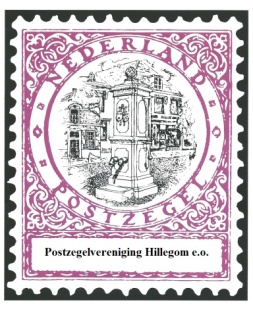 R.PeperkoornJulianastraat 28	2161 RD Lisse06-40638135Ondergetekende verzoekt lid te worden van de Postzegelvereniging Hillegom e.o.(in blokletters invullen svp)Naam en voorletters :Geboortedatum:Straatnaam	:				huisnummer:Postcode	:				Plaatsnaam:Telefoonnr	:				E-mail adres:Ik wil lid worden per:De contributie bedraagt 17,00 Euro. Dit bedrag kan op de verenigingsavond contant voldaan worden. U kunt het bedrag ook overmaken op rekening NL96RABO0388146834 t.n.v. Postzegelvereniging Hillegom e.o.Wilt U deelnemen aan het rondzendverkeer      Ja/NeeDatum:HandtekeningS.v.p. afgeven/verzenden naar de secretaris